ΠΑΡΑΡΤΗΜΑ Ε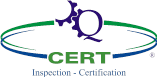 Ειδικές Πληροφορίες σχετικά με το ISO 45001:2018Το παρών έντυπο εφαρμόζεται σε Οργανισμούς οι οποίοι αιτούνται πιστοποίηση σύμφωνα με τις απαιτήσεις του προτύπουISO 45001:2018.Παρακαλώ συμπληρώστε τις ακόλουθες πληροφορίες. Χρησιμοποιείστε ένα αντίγραφο για κάθε σημείο πιστοποίησης (κεντρικό/μόνιμο ή προσωρινό πχ γραφείο, εργοτάξιο) που εντάσσεται στο πεδίο πιστοποίησης ή θα βρίσκεται σε λειτουργία κατά τη διαδικασία πιστοποίησης.Σημείωση:Το έντυπο αυτό θα πρέπει πάντα να συνοδεύει την Αίτηση του Πελάτη (F-2503 form) Τεχνικός ΑσφαλείαςΕπιλέξτε ανάλογαΕπιλέξτε ανάλογα – Εσωτερικός  - ΕξωτερικόςΙατρός Εργασίας (όπου εφαρμόζεται)Επιλέξτε ανάλογαΕπιλέξτε ανάλογα – Εσωτερικός  - ΕξωτερικόςΘέματα / Κίνδυνοι ΥΑΕΘέματα / Κίνδυνοι ΥΑΕΘέματα / Κίνδυνοι ΥΑΕΘέματα / Κίνδυνοι ΥΑΕΚίνδυνοι / ΕπίπτωσηΑξιολογήστε το βαθμό επικινδυνότηταςLimited, Low, Medium or HighΣχόλιαΔραστηριότητες / συνθήκες στον εργασιακό χώρο,πχ. Γραφείο, εργοτάξιο, εργοστασιακός χώροςΧημικός Κίνδυνοςπχ. Έκθεση, χρήση, τοξικότητα, επικίνδυνες ουσίεςΦυσικοί κίνδυνοι με πιθανότητα πτώσης, γλιστρήματος κλπ.Μηχανικοί Κίνδυνοιπχ. Μηχανές / εργαλεία με κινούμενα μέρη, μετακίνηση αντικειμένωνΕργονομικοί Κίνδυνοιπχ. Επαναλαμβανόμενες κινήσεις, καταπόνηση κλπΚίνδυνοι από μετακινήσειςπχ. Περονοφόρα, γερανοί, φορτηγά κλπ.Κίνδυνοι εγκαταστάσεωνπχ. Ηλεκτρισμός, φυσικό αέριο, νερό κλπ.Κίνδυνοι χώρου εργασίαςπχ. Γωνίες, αιχμηρές άκρες, ύψος κλπ.Περιβαλλοντικοί Κίνδυνοιπχ. Ζέστη, κρύο, φωτισμός, καιρικά φαινόμενα κλπ.Εκτίμηση πιθανότητας τραυματισμού βάσει της συχνότητας έκθεσης σε κινδύνους (χαμηλό, μεσαίο, υψηλό) 